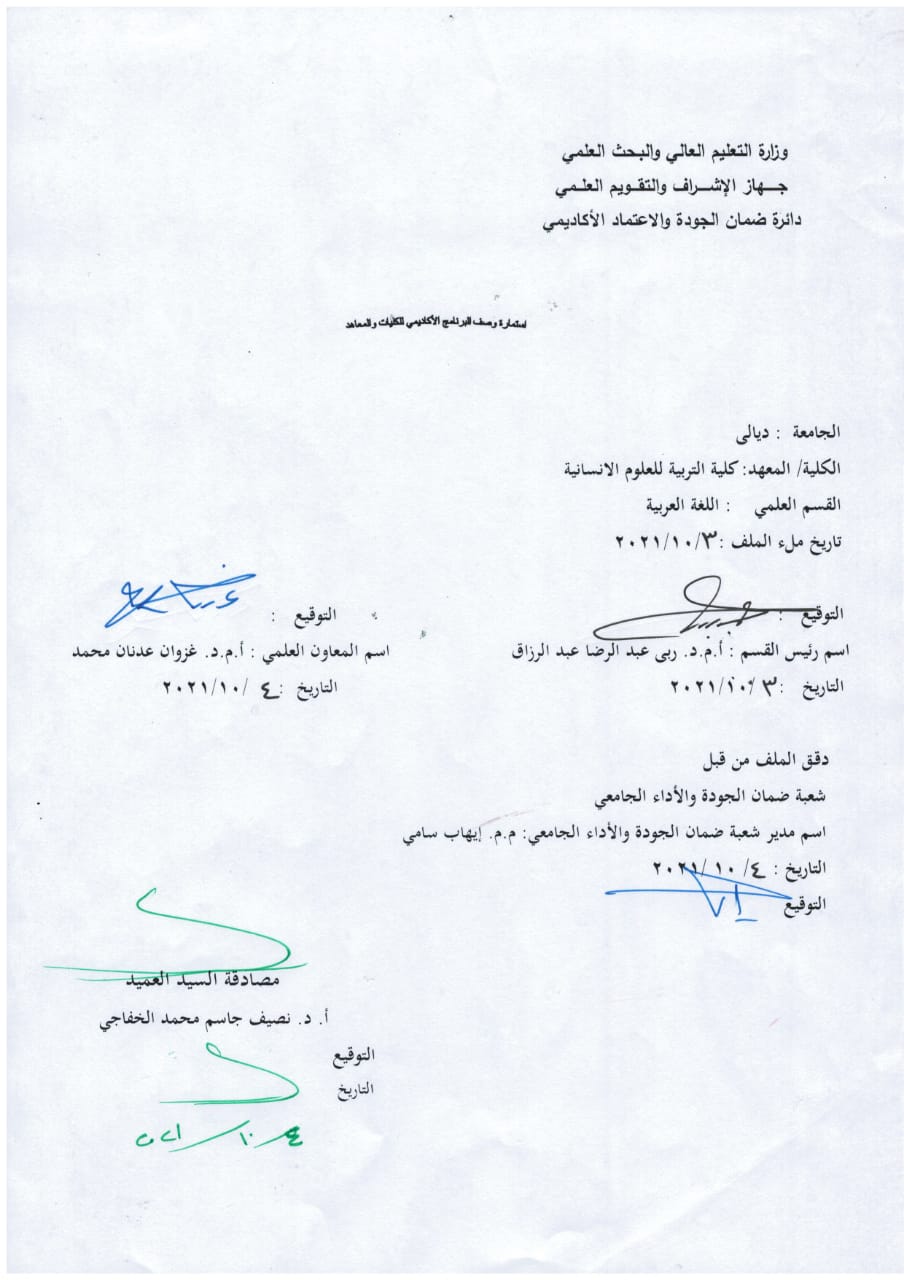 وصف البرنامج الأكاديمي : م . د . سيف الدين شاكر وصف المقرر :يوفر وصف البرنامج الأكاديمي هذا  ايجازاً مقتضياً لأهم خصائص البرنامج ومخرجات التعلم المتوقعة من الطالب تحقيقها مبرهناً عما إذا كان قد حقق الاستفادة القصوى من الفرص المتاحة . ويصاحبه وصف لكل مقرر ضمن البرنامجالمؤسسة التعليميةجامعة ديالى / وزارة التعليم العالي والبحث العلميالقسم العلمي / المركز كلية التربية للعلوم الإنسانيةاسم البرنامج الأكاديمي او المهني قسم اللغة العربية / كلية التربية للعلوم الإنسانية اسم الشهادة النهائية بكالوريوس باللغة العربية وآدابها النظام الدراسي : سنوي /مقررات /أخرى النظام السنوي برنامج الاعتماد المعتمد  اعتماد معايير الاتحاد للجامعات العربية المؤثرات الخارجية الأخرى وزارة التربية / مؤسسات اخرى في الدولة تاريخ إعداد الوصف 2/6/2021مأهداف البرنامج الأكاديمي : أهداف البرنامج الأكاديمي : أ). إكساب الطالب المعلم معارف نظرية وتطبيقية في علوم القرآن وتلاوته، وتعريفه بمنهجية التفكير والعمل العلمي .أ). إكساب الطالب المعلم معارف نظرية وتطبيقية في علوم القرآن وتلاوته، وتعريفه بمنهجية التفكير والعمل العلمي .ب) . تزويد الطالب المعلم بمعارف نظرية وتطبيقية في التربية والتعليم بما يمكنه من استيعاب خصائص نمو المتعلمين في مرحلتي النمو والمراهقة، وتطبيق نظريات التعلم والتعاليم الدينية بما يساعد في تطوير فاعلية عمليتي التعليم والتعلم في المدرسة.ب) . تزويد الطالب المعلم بمعارف نظرية وتطبيقية في التربية والتعليم بما يمكنه من استيعاب خصائص نمو المتعلمين في مرحلتي النمو والمراهقة، وتطبيق نظريات التعلم والتعاليم الدينية بما يساعد في تطوير فاعلية عمليتي التعليم والتعلم في المدرسة.ج). تطوير معارف الطالب المعلم ومهاراته للتخطيط والتنفيذ والتقويم الهادف لعمليتي التعليم والتعلم، وإعداد بيئة تعلم تشجع على التفاعل الاجتماعي الإيجابي، والمشاركة النشطة في التعلم. من خلال التدريب على التدريس من خلال استخدام الوسائل المختلفة  لعلوم القرآن وتلاوته .ج). تطوير معارف الطالب المعلم ومهاراته للتخطيط والتنفيذ والتقويم الهادف لعمليتي التعليم والتعلم، وإعداد بيئة تعلم تشجع على التفاعل الاجتماعي الإيجابي، والمشاركة النشطة في التعلم. من خلال التدريب على التدريس من خلال استخدام الوسائل المختلفة  لعلوم القرآن وتلاوته .د). إكساب الطالب المعلم المهارات و قواعد التلاوة باستخدام تقنيات التعليم الحديثة.د). إكساب الطالب المعلم المهارات و قواعد التلاوة باستخدام تقنيات التعليم الحديثة.هـ). تدريب الطالب على استخدام الطرائق المناسبة لتدريس علوم القرآن وتلاوته .هـ). تدريب الطالب على استخدام الطرائق المناسبة لتدريس علوم القرآن وتلاوته .و ). تهيئة الطالب وتغذيته بالمواد التربوية والدينية  لكي يصبح قادرًا على التدريس من خلال مادة المشاهدة والتطبيق.و ). تهيئة الطالب وتغذيته بالمواد التربوية والدينية  لكي يصبح قادرًا على التدريس من خلال مادة المشاهدة والتطبيق.ز). تقوية قدرة الطالب  على استخدام الاساليب التربوية والتعليمية  من خلال الدروس النظرية والتطبيقية . ز). تقوية قدرة الطالب  على استخدام الاساليب التربوية والتعليمية  من خلال الدروس النظرية والتطبيقية .  مخرجات البرنامج المطلوبة وطرائق التعليم والتعلم والتقييم : الاهداف المعرفية  : أ1-   التذكر: يقصد به المواقف السلوكية التي تؤكد على التذكر سواء عن طريق التعرف أو استدعاء        المعلومات. مثال/ أن يذكر الطالب ثلاثة فضائل لتلاوة القرآن الكريم .    أ2- الفهم: يقصد به المواقف التي تتطلب من المتعلم التفسير أو الترجمة بناء على فهم أفكار معينة أو      شروط محددة يصوغها المتعلم بأسلوبه الخاص وربما أضاف إليها بعض الأفكار لتوضيح     المعنى الأصلي. مثال/ أن يشرح الطالب فتور الوحي عليه السلام . و أن يحدث الطالب  عن       أعجاز القرآن الكريم .أ3- التطبيق: يقصد به تطبيق ما سبق تعلمه في مواقف جديدة. مثال/ أن يضبط الطالب أحكام تلاوة      القرآن الكريم . و أن يتمكن الطالب من معرفة الطرائق  المناسبة لتدريس  القرآن الكريم والتربية      الإسلامية للمرحلة المتوسطة . أ4- التحليل: يقصد به قدرة المتعلم على تحليل المشكلة أو الفكرة إلى أجزائها التي تتكون منها. مثال/       أن يستنتج الطالب الدروس والعبر من خطبة الوداع للرسول محمد ( صلى الله عليه وسلم ) . وأن يشرح ويحلل        أسباب تزول القرآن الكريم .وأن يستنبط الطالب الأحكام مثلًا : درس  الغنة في التجويد ، كما في       قوله تعالى : (( إن المتقين في جنات ونعيم )) .أ5- التركيب: يقصد به قدرة المتعلم على ربط عناصر أو أجزاء المعرفة لتكوين كل ذي معنى.     مثال/ أن يبتكر الطالب عنونًا جديدًا للقصة السابقة، و تميز بين من يلحن في تلاوته وبين من لا      يلحن ، و تميزه بين من يحسن التلاوة وبين من لا يحسنها ، و تميزه لعلامات الرسم العثماني      لأحكام التلاوة .أ6- لتقويم: ويقصد به قدر المتعلم على تكون بعض المعايير التي بواسطتها يمكن الحكم على فكرة أو     قاعدة أو تفسير معين . مثال/ أن يبدي الطالب رأيه في تدريس القرآن الكريم والتربية الإسلامية.ب – الأهداف المهاراتية الخاصة بالبرنامج :ب 1 – يحدد آلية نقل المعرفة النظرية إلى الجانب التطبيقي داخل الصف المدرسي .ب 2 – يطبق أحكام التلاوة على السور القرآنية داخل الصف المدرسي . ب 3 -  يطبق الاساليب والطرائق المناسبة من أجل التقليل من أثر النسيان .ب4- يطبق مبادئ وأسس تعلم القرآن الكريم في العملية التربوية التعليمية .   ب5ـ  أن يكون الطالب قادرًا على أن يحدد طبيعة التربية الإسلامية وخصائصها وأهداف تدريسها .     طرائق التعليم والتعلم : 1)ـ استخدام طريقة الالقاء والمحاضرة في تزويد الطلبة بالأساسيات والمواضيع المتعلقة بالمعرفة      الموضحة في ( 1) . 2)ـ من خلال طريقة الاستجواب والمناقشة يتم توضيح المواد الدراسية وشرحها من قبل الكادر الاكاديمي.3)ـ توجيه الطلبة بزيارة المكتبة والشبكة الدولية للمعلوماتية للحصول على المعلومات والحقائق .4)ـ تحفيظ الطلبة القرآن الكريم مع تطبيق قواعد التلاوة على نماذج من السور القرآنية على السبورة     داخل الصف الواحد .      طرائق التقييم :( 40% ) امتحانات فصلية ، ويؤخذ بنظر الاعتبار المواظبة والمشاركة اليومية .( 60% ) اختبارات نهاية الفصل الدراسي . ج- الأهداف الوجدانية والقيمية :       ج1- أن يصغي الطالب بانتباه إلى شرح المعلم لأهمية مادة القرآن الكريم وقواعد تلاوته.ج2- أن يحسّ الطالب بأهمية القرآن الكريم في حياته اليومية.ج3- أن يتعرف الطالب على تاريخ القرآن الكريم والمراحل التي مرَّ به.   ج4- أن يصف الطالب أهمية عصر تدوين القرآن الكريم .   ج5ــــ أن يشارك الطالب في نشاطات الصفية  في حفظ القرآن الكريم وتطبيق قواعد التلاوة .   ج6ـــ أن يفسر ظاهرة تنجيم القرآن الكريم .     طرائق التعليم والتعلم :1)ـ تكليف الطلبة بعمل خطط لتدريس علوم القرآن الكريم فيما يخص المحاضرة المتداولة واظهار اهميتها 2)ـ استجواب الطلبة من خلال الاختبارات اليومية  عن طريق اسئلة فكرية لبعض الموضوعات ، مثلًا :     ( كيف ، لماذا ، اين ، أي ) .3)ـ تشكيل حلقات نقاشية يكافئ على اجابته الطالب ضمنها وتصحيح معلوماتها اذا اخطأ .4)ـ تدريس الطلبة  على كيفية معرفة موضوعات القرآن الكريم عن طريق الطرائق المناسبة لتدريس هذه المادة .     طرائق التقييم : 1)ـ  اثارة عنصر التحفيز بين الطلبة من خلال مكافئة المتقدم بالدرجات .2)ـ احتساب الاجابة الصحيحة والصائبة كإجابة نموذجية معتدة في الامتحان اليومي أو النهائي .3)ـ دعم الطلبة الذين لديهم كفاءة جيدة بما يتلائم مع متطلبات القسم . د - المهارات العامة والتأهيلية المنقولة (المهارات الأخرى المتعلقة بقابلية التوظيف والتطور الشخصي).د1- مراجعة الخطوات السابقة ومخرجاتها .د2- الاطلاع على المستجدات العلمية والتربوية الدينية عن طريق الكتب والدوريات .د3- الاطلاع المتواصل على شبكة المعلومات الدولية في مجال الاختصاص .   د4- اجراء المساجلات والحلقات مع ذوي الاختصاص الدقيق بدافع تطوير  المعرفة والمعلومات          الشخصية .د - المهارات العامة والتأهيلية المنقولة (المهارات الأخرى المتعلقة بقابلية التوظيف والتطور الشخصي).د1- مراجعة الخطوات السابقة ومخرجاتها .د2- الاطلاع على المستجدات العلمية والتربوية الدينية عن طريق الكتب والدوريات .د3- الاطلاع المتواصل على شبكة المعلومات الدولية في مجال الاختصاص .   د4- اجراء المساجلات والحلقات مع ذوي الاختصاص الدقيق بدافع تطوير  المعرفة والمعلومات          الشخصية .د - المهارات العامة والتأهيلية المنقولة (المهارات الأخرى المتعلقة بقابلية التوظيف والتطور الشخصي).د1- مراجعة الخطوات السابقة ومخرجاتها .د2- الاطلاع على المستجدات العلمية والتربوية الدينية عن طريق الكتب والدوريات .د3- الاطلاع المتواصل على شبكة المعلومات الدولية في مجال الاختصاص .   د4- اجراء المساجلات والحلقات مع ذوي الاختصاص الدقيق بدافع تطوير  المعرفة والمعلومات          الشخصية .د - المهارات العامة والتأهيلية المنقولة (المهارات الأخرى المتعلقة بقابلية التوظيف والتطور الشخصي).د1- مراجعة الخطوات السابقة ومخرجاتها .د2- الاطلاع على المستجدات العلمية والتربوية الدينية عن طريق الكتب والدوريات .د3- الاطلاع المتواصل على شبكة المعلومات الدولية في مجال الاختصاص .   د4- اجراء المساجلات والحلقات مع ذوي الاختصاص الدقيق بدافع تطوير  المعرفة والمعلومات          الشخصية .د - المهارات العامة والتأهيلية المنقولة (المهارات الأخرى المتعلقة بقابلية التوظيف والتطور الشخصي).د1- مراجعة الخطوات السابقة ومخرجاتها .د2- الاطلاع على المستجدات العلمية والتربوية الدينية عن طريق الكتب والدوريات .د3- الاطلاع المتواصل على شبكة المعلومات الدولية في مجال الاختصاص .   د4- اجراء المساجلات والحلقات مع ذوي الاختصاص الدقيق بدافع تطوير  المعرفة والمعلومات          الشخصية .         طرائق التعليم والتعلم :          طرائق التعليم والتعلم :          طرائق التعليم والتعلم :          طرائق التعليم والتعلم :          طرائق التعليم والتعلم : المحاضرة المعدلة .المناقشة .الاستجواب .الالقاء .التعلم النشط .العصف الذهني .التعلم التعاوني .المحاضرة المعدلة .المناقشة .الاستجواب .الالقاء .التعلم النشط .العصف الذهني .التعلم التعاوني .المحاضرة المعدلة .المناقشة .الاستجواب .الالقاء .التعلم النشط .العصف الذهني .التعلم التعاوني .المحاضرة المعدلة .المناقشة .الاستجواب .الالقاء .التعلم النشط .العصف الذهني .التعلم التعاوني .المحاضرة المعدلة .المناقشة .الاستجواب .الالقاء .التعلم النشط .العصف الذهني .التعلم التعاوني .         طرائق التقييم :          طرائق التقييم :          طرائق التقييم :          طرائق التقييم :          طرائق التقييم : المكافئة والتحفيز في رفع المعنويات من خلال الدرجات المحتسبة ضمن التقييم اليومي .المكافئة والتحفيز في رفع المعنويات من خلال الدرجات المحتسبة ضمن التقييم اليومي .المكافئة والتحفيز في رفع المعنويات من خلال الدرجات المحتسبة ضمن التقييم اليومي .المكافئة والتحفيز في رفع المعنويات من خلال الدرجات المحتسبة ضمن التقييم اليومي .المكافئة والتحفيز في رفع المعنويات من خلال الدرجات المحتسبة ضمن التقييم اليومي .بنية البرنامج : ومدته ( سنة واحدة فقط ) المرحلة الأولى . بنية البرنامج : ومدته ( سنة واحدة فقط ) المرحلة الأولى . بنية البرنامج : ومدته ( سنة واحدة فقط ) المرحلة الأولى . بنية البرنامج : ومدته ( سنة واحدة فقط ) المرحلة الأولى . بنية البرنامج : ومدته ( سنة واحدة فقط ) المرحلة الأولى . المرحلة الدراسية رمز المقرر أو المساقاسم المقرر أو المساق          الساعات المعتمدة          الساعات المعتمدةالمرحلة الدراسية رمز المقرر أو المساقاسم المقرر أو المساق     نظري    عملي   الأولى QSR 146علوم القرآن واQURANIC  SCIENCES( 60) ساعة سنويًا / بواقع ( 2 ) ساعة لكل شعبة . لا يوجدالتخطيط للتطور الشخصي : 1ـ ان المنهج ينفي ان يراعي ميول الطلبة واتجاهاتهم وحاجاتهم ومشكلاتهم .2ـ ان المنهج ينبغي ان يكون متكيفًا مع حاضر الطلبة ومستقبلهم ، وان يكون توافق بين اساليب التعلم وبين    خصائص نمو الطلبة . 3ـ ان يكون التدريسي ذو شخصية مؤثرة في طلبته ، كون الطالب يتأثر أولًا : بالتدريسي والاستاذ المتمكن    يضيف أسلوب خاص لشخصية الطالب في التدريس . 4ـ التحديث الدوري ( السنوي ) لخطط التدريب المعتمدة . معيار القبول (وضع الأنظمة المتعلقة بالالتحاق بالكلية أو المعهد) : 1ـ القبول : مركزي .2ـ رغبة الطالب .3ـ المعدل التنافسي بين الأقسام .أهم مصادر المعلومات عن البرنامج : 1ـ الكتب  المتمثلة بالمصادر و المراجع المختصة بمادة ( علوم القرآن وقواعد التلاوة) ، والدوريات ( البحوث ـ والتقارير ) المنشورة في المجلات ، وكذلك الأطاريح والرسائل الجامعية ذات الاختصاص . 2ـ شبكة المعلوماتية الدولية ( الانترنت ) .3ـ الخبرة الشخصية للقائم بتدريس المقرر .مخطط مهارات المنهجمخطط مهارات المنهجمخطط مهارات المنهجمخطط مهارات المنهجمخطط مهارات المنهجمخطط مهارات المنهجمخطط مهارات المنهجمخطط مهارات المنهجمخطط مهارات المنهجمخطط مهارات المنهجمخطط مهارات المنهجمخطط مهارات المنهجمخطط مهارات المنهجمخطط مهارات المنهجمخطط مهارات المنهجمخطط مهارات المنهجمخطط مهارات المنهجمخطط مهارات المنهجمخطط مهارات المنهجمخطط مهارات المنهجمخطط مهارات المنهجيرجى وضع اشارة في المربعات المقابلة لمخرجات التعلم الفردية من البرنامج الخاضعة للتقييميرجى وضع اشارة في المربعات المقابلة لمخرجات التعلم الفردية من البرنامج الخاضعة للتقييميرجى وضع اشارة في المربعات المقابلة لمخرجات التعلم الفردية من البرنامج الخاضعة للتقييميرجى وضع اشارة في المربعات المقابلة لمخرجات التعلم الفردية من البرنامج الخاضعة للتقييميرجى وضع اشارة في المربعات المقابلة لمخرجات التعلم الفردية من البرنامج الخاضعة للتقييميرجى وضع اشارة في المربعات المقابلة لمخرجات التعلم الفردية من البرنامج الخاضعة للتقييميرجى وضع اشارة في المربعات المقابلة لمخرجات التعلم الفردية من البرنامج الخاضعة للتقييميرجى وضع اشارة في المربعات المقابلة لمخرجات التعلم الفردية من البرنامج الخاضعة للتقييميرجى وضع اشارة في المربعات المقابلة لمخرجات التعلم الفردية من البرنامج الخاضعة للتقييميرجى وضع اشارة في المربعات المقابلة لمخرجات التعلم الفردية من البرنامج الخاضعة للتقييميرجى وضع اشارة في المربعات المقابلة لمخرجات التعلم الفردية من البرنامج الخاضعة للتقييميرجى وضع اشارة في المربعات المقابلة لمخرجات التعلم الفردية من البرنامج الخاضعة للتقييميرجى وضع اشارة في المربعات المقابلة لمخرجات التعلم الفردية من البرنامج الخاضعة للتقييميرجى وضع اشارة في المربعات المقابلة لمخرجات التعلم الفردية من البرنامج الخاضعة للتقييميرجى وضع اشارة في المربعات المقابلة لمخرجات التعلم الفردية من البرنامج الخاضعة للتقييميرجى وضع اشارة في المربعات المقابلة لمخرجات التعلم الفردية من البرنامج الخاضعة للتقييميرجى وضع اشارة في المربعات المقابلة لمخرجات التعلم الفردية من البرنامج الخاضعة للتقييميرجى وضع اشارة في المربعات المقابلة لمخرجات التعلم الفردية من البرنامج الخاضعة للتقييميرجى وضع اشارة في المربعات المقابلة لمخرجات التعلم الفردية من البرنامج الخاضعة للتقييميرجى وضع اشارة في المربعات المقابلة لمخرجات التعلم الفردية من البرنامج الخاضعة للتقييميرجى وضع اشارة في المربعات المقابلة لمخرجات التعلم الفردية من البرنامج الخاضعة للتقييممخرجات التعلم المطلوبة من البرنامجمخرجات التعلم المطلوبة من البرنامجمخرجات التعلم المطلوبة من البرنامجمخرجات التعلم المطلوبة من البرنامجمخرجات التعلم المطلوبة من البرنامجمخرجات التعلم المطلوبة من البرنامجمخرجات التعلم المطلوبة من البرنامجمخرجات التعلم المطلوبة من البرنامجمخرجات التعلم المطلوبة من البرنامجمخرجات التعلم المطلوبة من البرنامجمخرجات التعلم المطلوبة من البرنامجمخرجات التعلم المطلوبة من البرنامجمخرجات التعلم المطلوبة من البرنامجمخرجات التعلم المطلوبة من البرنامجمخرجات التعلم المطلوبة من البرنامجمخرجات التعلم المطلوبة من البرنامجمخرجات التعلم المطلوبة من البرنامجالسنة / المستوىرمز المقرراسم المقررأساسيأم اختياريأساسيأم اختياريالأهداف المعرفية الأهداف المعرفية الأهداف المعرفية الأهداف المعرفية الأهداف المهاراتية الخاصة بالبرنامج الأهداف المهاراتية الخاصة بالبرنامج الأهداف المهاراتية الخاصة بالبرنامج الأهداف المهاراتية الخاصة بالبرنامج الأهداف الوجدانية والقيمية الأهداف الوجدانية والقيمية الأهداف الوجدانية والقيمية الأهداف الوجدانية والقيمية المهارات العامة والتأهيلية المنقولة( المهارات الأخرى المتعلقة بقابلية التوظيف والتطور الشخصي)المهارات العامة والتأهيلية المنقولة( المهارات الأخرى المتعلقة بقابلية التوظيف والتطور الشخصي)المهارات العامة والتأهيلية المنقولة( المهارات الأخرى المتعلقة بقابلية التوظيف والتطور الشخصي)المهارات العامة والتأهيلية المنقولة( المهارات الأخرى المتعلقة بقابلية التوظيف والتطور الشخصي)السنة / المستوىرمز المقرراسم المقررأساسيأم اختياريأساسيأم اختياريأ1أ2أ3أ4ب1ب2ب3ب4ج1ج2ج3ج4د1د2د3د4الأولىQSR 146علوم القرآن وقواعد التلاوةQURANIC SCIENCES      أساسي      أساسي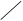 الأولىيوفر وصف المقرر هذا إيجازاً مقتضياً لأهم خصائص المقرر ومخرجات التعلم المتوقعة من الطالب تحقيقها مبرهناً عما إذا كان قد حقق الاستفادة القصوى من فرص التعلم المتاحة. ولابد من الربط بينها وبين وصف البرنامج.المؤسسة التعليميةجامعة ديالى / وزارة التعليم العالي والبحث العلمي .القسم العلمي  / المركز  كلية التربية للعلوم الإنسانية / قسم اللغة العربية . اسم / رمز المقررQSR 146أشكال الحضور المتاحةطلبة المرحلة الأولى الفصل / السنةالسنويعدد الساعات الدراسية (الكلي)(60) ساعة / بواقع ( 2 ) ساعة لكل شعبة تاريخ إعداد هذا الوصف 2/6/2022مأهداف المقرر : أهداف المقرر : اعداد الطلبة لتدريس مادة علوم القرآن الكريم وقواعد التلاوة . اعداد الطلبة لتدريس مادة علوم القرآن الكريم وقواعد التلاوة . تمكين الطلبة من فهم طبيعة وخصائص القرآن الكريم وقواعد التلاوة . تمكين الطلبة من فهم طبيعة وخصائص القرآن الكريم وقواعد التلاوة . ج) تمكين الطلبة من توزيع واستخدام طرائق التدريس الحديثة التي تؤكد نشاط الطلبة وإيجابيتهم وتراعي    الفروق الفردية بينهم .  ج) تمكين الطلبة من توزيع واستخدام طرائق التدريس الحديثة التي تؤكد نشاط الطلبة وإيجابيتهم وتراعي    الفروق الفردية بينهم .  د) تمكين الطلبة من تصميم واستخدام وسائل وتقنيات حديثة في تنفيذ درسه . د) تمكين الطلبة من تصميم واستخدام وسائل وتقنيات حديثة في تنفيذ درسه . ه) تمكين المتعلمين من إعداد أدواة تقويم جيدة في علوم القرآن وقواعد التلاوة . ه) تمكين المتعلمين من إعداد أدواة تقويم جيدة في علوم القرآن وقواعد التلاوة . و) مساعدة المتعلمين على إعداد البحوث الإجرائية في علوم القرآن وقواعد التلاوة .و) مساعدة المتعلمين على إعداد البحوث الإجرائية في علوم القرآن وقواعد التلاوة .مخرجات المقرر وطرائق التعليم والتعلم والتقييم : أ- الأهداف المعرفية :  أ1- يعرف نشأة علوم القرآن ومراحلها وأهم المصنفات القديمة والحديثة فيها .أ2- يبين أهمية حقيقة الوحي وأنواعه وكيفياته والفرق بين وحي القرآن والسنة ورد الشبهات الواردة عليه.أ3-  تعريف نزول القرآن بين الجملة والتفريق وبيان أول ما نزل وحكم تنجيمه .أ4-  تعريف المكي والمدني وفائدة العلم بهما وبيان ضوابط المكي والمدني .أ5- يوضح  دراسة موضوع الأحرف السبعة وبيان علاقته بالقراءات .أ6-  يوضح دراسة موضوع النسخ في القرآن وأقسامه .أ7ـــ  بيان معنى الإعجاز في القرآن الكريم ومعرفة وجوهه ومراحل التحدي .أ8ـــ   يوضح مراحل جمع القرآن الكريم في عهد النبي وفي عهد الصديق وعثمان رضي الله عنهما والمنهج المتبع في ذلك .ب -  الأهداف المهاراتية الخاصة بالمقرر:1- مراجعة الخطوات السابقة ومخرجاتها .2- الاطلاع على المستجدات العلمية والتربوية عن طريق الكتب والدوريات .3- الاطلاع المتواصل على شبكة المعلومات الدولية في مجال الاختصاص .   4- اجراء المساجلات والحلقات مع ذوي الاختصاص الدقيق بدافع تطوير  المعرفة والمعلومات      الشخصية .     طرائق التعليم والتعلم : المحاضرة المعدلة .المناقشة .الاستجواب .الالقاء .التعلم النشط .العصف الذهني .التعلم التعاوني .     طرائق التقييم :  يتم التقييم من خلال الاختبارات الفصلية والنهائية إضافة إلى بعض التكاليف من قبل أستاذ المادة ومناقشة الطلبة فيما يكلفون به.ج- الأهداف الوجدانية والقيمية : ج1-أن يتعرف الطالب على أثر القرآن الكريم في الحياة الاجتماعية .ج2-أن يقرأ الطالب القرآن الكريم  ومعرفة قواعد تلاوته ساعتين دون ضجر. ج3-أن لا يقاطع الطالب زملاءه أثناء مناقشة مسألة ما داخل الصف.ج4- أن يبدي العناية الفعالة بدراسة القرآن الكريم وما يحويه من أمور وأسس و قوانيين .ج5ـ أن يحرص الطالب  على التلقي عن مدرس القرآن الكريم .ج6ـ أن يحرص الطالب على تطبيق أحكام التجويد في قراءته لآيات القرآن الكريم . طرائق التعليم والتعلم  : 1)	المحاضرة المعدلة .2)	المناقشة .3)	الاستجواب .4)	الالقاء .5)	التعلم النشط .6)	العصف الذهني .7)	التعلم التعاوني .   طرائق التقييم  :  الامتحانات ( اليومية والشهرية والنهائية)د - المهارات العامة والتأهيلية المنقولة ( المهارات الأخرى المتعلقة بقابلية التوظيف والتطور الشخصي ).د1- مراجعة الخطوات السابقة ومخرجاتها .د2- الاطلاع على المستجدات العلمية والتربوية عن طريق الكتب والدوريات .د3- الاطلاع المتواصل على شبكة المعلومات الدولية في مجال الاختصاص .    د4- اجراء المساجلات والحلقات مع ذوي الاختصاص الدقيق بدافع تطوير  المعرفة والمعلومات       الشخصية .بنية المقرر : بنية المقرر : بنية المقرر : بنية المقرر : بنية المقرر : بنية المقرر : الأسبوعالساعاتمخرجات التعلم المطلوبةاسم الوحدة / أو الموضوعطريقة التعليمطريقة التقييمالاسبوع الأول2ضبط الطلبة لهذا الموضوع وفهمه نظريًا و قدرتهم على إدراكها و استيعابها وتحويلها إلى ملكة فهمًا وتكلمًا ونقل هذه المعرفة للأخرين.مصادر دراسة القرآن الكريم وقواعد التلاوة . 1) عرض    تقديمي.2) مناقشة وحوار .1) اختبارات شفهية .2) واجبات بحثية3) حضور الطلبة ومشاركتهم في أثناء المحاضرة الاسبوع الثاني2ضبط الطلبة لهذا الموضوع وفهمه نظريًا و قدرتهم على إدراكها و استيعابها وتحويلها إلى ملكة فهمًا وتكلمًا ونقل هذه المعرفة للأخرين.التعريف في علوم القرآن وتاريخ التأليف فيها .1) عرض تقديمي.2) مناقشة وحوار .3) عرض على العارضة الالكترونية .1) اختبارات شفهية .2) واجبات بحثية3) حضور الطلبة ومشاركتهم في أثناء المحاضرة الاسبوع الثالث2ضبط الطلبة لهذا الموضوع وفهمه نظريًا و قدرتهم على إدراكها و استيعابها وتحويلها إلى ملكة فهمًا وتكلمًا ونقل هذه المعرفة للأخرين.نزول القران وظاهرة الوحي .1) عرض تقديمي.2) مناقشة وحوار .3) عرض على العارضة الالكترونية .1) اختبارات شفهية .2) واجبات بحثية3) حضور الطلبة ومشاركتهم في أثناء المحاضرة الاسبوع الرابع2ضبط الطلبة لهذا الموضوع وفهمه نظريًا وتطبيقيًا و قدرتهم على إدراكها و استيعابها وتحويلها إلى ملكة فهمًا وتكلمًا ونقل هذه المعرفة للأخرين.   تنجيم القران1) عرض تقديمي.2) مناقشة وحوار .3) عرض على العارضة الالكترونية .1) اختبارات شفهية .2) واجبات بحثية3) حضور الطلبة ومشاركتهم في أثناء المحاضرة الاسبوع الخامس2ضبط الطلبة لهذا الموضوع وفهمه نظريًا وتطبيقيًا و قدرتهم على إدراكها و استيعابها وتحويلها إلى ملكة فهمًا وتكلمًا ونقل هذه المعرفة للأخرين.اسباب النزولالمكي والمدني1) عرض تقديمي.2) مناقشة وحوار .3) عرض على العارضة الالكترونية .1) اختبارات شفهية .2) واجبات بحثية3) حضور الطلبة ومشاركتهم في أثناء المحاضرة الاسبوع السادس2ضبط الطلبة لهذا الموضوع وفهمه نظريًا وتطبيقيًا و قدرتهم على إدراكها و استيعابها وتحويلها إلى ملكة فهمًا وتكلمًا ونقل هذه المعرفة للأخرين.جمع القرآنالجمع في عصر النبوة .الجمع في عصر الخلافة .1) عرض تقديمي.2) مناقشة وحوار .3) عرض على العارضة الالكترونية .1) اختبارات شفهية وتحريرية.2) واجبات بحثية3) حضور الطلبة ومشاركتهم في أثناء المحاضرة الاسبوع السابع2ضبط الطلبة لهذا الموضوع وفهمه نظريًا وتطبيقيًا و قدرتهم على إدراكها و استيعابها وتحويلها إلى ملكة فهمًا وتكلمًا ونقل هذه المعرفة للأخرين.ترتيب الآيات والسور .تطور شكل المصحف1) عرض تقديمي.2) مناقشة وحوار .3) عرض على العارضة الالكترونية .1) اختبارات شفهية وتحريرية.2) واجبات بحثية3) حضور الطلبة ومشاركتهم في أثناء المحاضرة الاسبوع الثامن2ضبط الطلبة لهذا الموضوع وفهمه نظريًا وتطبيقيًا و قدرتهم على إدراكها و استيعابها وتحويلها إلى ملكة فهمًا وتكلمًا ونقل هذه المعرفة للأخرين.القراءات القرآنيةالاحرف السبعة، والقراءات الصحيحة والشاذة .1) عرض تقديمي.2) مناقشة وحوار .3) عرض على العارضة الالكترونية .1) اختبارات شفهية وتحريرية.2) واجبات بحثية3) حضور الطلبة ومشاركتهم في أثناء المحاضرة الاسبوع التاسع2ضبط الطلبة لهذا الموضوع وفهمه نظريًا وتطبيقيًا و قدرتهم على إدراكها و استيعابها وتحويلها إلى ملكة فهمًا وتكلمًا ونقل هذه المعرفة للأخرين.القراءات في الوقت الحاضر.1) عرض تقديمي.2) مناقشة وحوار .3) عرض على العارضة الالكترونية .1) اختبارات تحريرية.2) واجبات بحثية3) حضور الطلبة ومشاركتهم في أثناء المحاضرة الاسبوع العاشر2ضبط الطلبة لهذا الموضوع وفهمه نظريًا وتطبيقيًا و قدرتهم على إدراكها و استيعابها وتحويلها إلى ملكة فهمًا وتكلمًا ونقل هذه المعرفة للأخرين.عربية القرآن الكريم وعالمية رسالته .1) عرض تقديمي.2) مناقشة وحوار .3) عرض على العارضة الالكترونية .1) اختبارات شفهية .2) واجبات بحثية3) حضور الطلبة ومشاركتهم في أثناء المحاضرة الاسبوع الحادي عشر2ضبط الطلبة لهذا الموضوع وفهمه نظريًا وتطبيقيًا و قدرتهم على إدراكها و استيعابها وتحويلها إلى ملكة فهمًا وتكلمًا ونقل هذه المعرفة للأخرين.المحكم والمتشابهالتفسير المأثور والتفسير بالرأي1) عرض تقديمي.2) مناقشة وحوار .3) عرض على العارضة الالكترونية .1) اختبارات شفهية وتحريرية.2) واجبات بحثية3) حضور الطلبة ومشاركتهم في أثناء المحاضرة الاسبوع الثاني عشر2ضبط الطلبة لهذا الموضوع وفهمه نظريًا وتطبيقيًا و قدرتهم على إدراكها و استيعابها وتحويلها إلى ملكة فهمًا وتكلمًا ونقل هذه المعرفة للأخرين.التفسير في عصر النبوة والصحابة .1) عرض تقديمي.2) مناقشة وحوار .1) اختبارات شفهية وتحريرية.2) واجبات بحثية3) حضور الطلبة ومشاركتهم في أثناء المحاضرة الاسبوع الثالث عشر2ضبط الطلبة لهذا الموضوع وفهمه نظريًا وتطبيقيًا و قدرتهم على إدراكها و استيعابها وتحويلها إلى ملكة فهمًا وتكلمًا ونقل هذه المعرفة للأخرين.ظهور التفاسير الكبيرة في العصر الحديثترجمة القرآن الكريم ، وبيان موقف المستشرقين منه .1) عرض تقديمي.2) مناقشة وحوار .3) عرض على العارضة الالكترونية .1) اختبارات شفهية وتحريرية.2) واجبات بحثية3) حضور الطلبة ومشاركتهم في أثناء المحاضرة الاسبوع الرابع عشر2ضبط الطلبة لهذا الموضوع وفهمه نظريًا وتطبيقيًا و قدرتهم على إدراكها و استيعابها وتحويلها إلى ملكة فهمًا وتكلمًا ونقل هذه المعرفة للأخرين.خصائص القرآن الكريم.خلود القرآن.1) عرض تقديمي.2) مناقشة وحوار .3) عرض على العارضة الالكترونية .1) اختبارات شفهية وتحريرية.2) واجبات بحثية3) حضور الطلبة ومشاركتهم في أثناء المحاضرة الاسبوع الخامس عشر2ضبط الطلبة لهذا الموضوع وفهمه نظريًا وتطبيقيًا و قدرتهم على إدراكها و استيعابها وتحويلها إلى ملكة فهمًا وتكلمًا ونقل هذه المعرفة للأخرين.إعجاز القرآن الكريم 1) عرض تقديمي.2) مناقشة وحوار .3) عرض على العارضة الالكترونية .1) اختبارات شفهية وتحريرية.2) واجبات بحثية3) حضور الطلبة ومشاركتهم في أثناء المحاضرة الاسبوع السادس عشر2ضبط الطلبة لهذا الموضوع وفهمه نظريًا.تحدي القرآن الكريم للعرب .1) عرض تقديمي.2) مناقشة وحوار .3) عرض على العارضة الالكترونية .1) اختبارات شفهية وتحريرية.2) واجبات بحثية3) حضور الطلبة ومشاركتهم في أثناء المحاضرة الاسبوع السابع عشر2ضبط الطلبة لهذا الموضوع وفهمه نظريًا و قدرتهم على إدراكها و استيعابها وتحويلها إلى ملكة فهمًا وتكلمًا ونقل هذه المعرفة للأخرين.  فتور الوحي1) عرض تقديمي.2) مناقشة وحوار .1) اختبارات شفهية .2) واجبات بحثية3) حضور الطلبة ومشاركتهم في أثناء المحاضرة الاسبوع الثامن عشر2ضبط الطلبة لهذا الموضوع وفهمه نظريًا و قدرتهم على إدراكها و استيعابها وتحويلها إلى ملكة فهمًا وتكلمًا ونقل هذه المعرفة للأخرين.  كيف تلقى رسول الله ( صلى الله عليه وسلم ) القرآن1) عرض تقديمي.2) مناقشة وحوار .1) اختبارات شفهية .2) واجبات بحثية3) حضور الطلبة ومشاركتهم في أثناء المحاضرة الاسبوع التاسع عشر2ضبط الطلبة لهذا الموضوع وفهمه نظريًا و قدرتهم على إدراكها و استيعابها وتحويلها إلى ملكة فهمًا وتكلمًا ونقل هذه المعرفة للأخرين.حفظ النبي ( صلى الله عليه وسلم ) للقرآن الكريم .1) عرض تقديمي.2) مناقشة وحوار .3) عرض على العارضة الالكترونية .1) اختبارات شفهية .2) واجبات بحثية3) حضور الطلبة ومشاركتهم في أثناء المحاضرة الاسبوع العشرون2ضبط الطلبة لهذا الموضوع وفهمه نظريًا وتطبيقيًا و قدرتهم على إدراكها و استيعابها وتحويلها إلى ملكة فهمًا وتكلمًا ونقل هذه المعرفة للأخرين.توحيد المصاحف1) عرض تقديمي.2) مناقشة وحوار .1) اختبارات شفهية .2) واجبات بحثية3) حضور الطلبة ومشاركتهم في أثناء المحاضرة الاسبوع الحادي والعشرون2ضبط الطلبة لهذا الموضوع وفهمه نظريًا وتطبيقيًا و قدرتهم على إدراكها و استيعابها وتحويلها إلى ملكة فهمًا وتكلمًا ونقل هذه المعرفة للأخرين.علوم القرآن في العصر الحديث .1) عرض تقديمي.2) مناقشة وحوار .1) اختبارات شفهية وتحريرية.2) واجبات بحثية3) حضور الطلبة ومشاركتهم في أثناء المحاضرة الاسبوع الثاني والعشرون2ضبط الطلبة لهذا الموضوع وفهمه نظريًا وتطبيقيًا و قدرتهم على إدراكها و استيعابها وتحويلها إلى ملكة فهمًا وتكلمًا ونقل هذه المعرفة للأخرين.    فضائل التلاوة وآدابها .1) عرض تقديمي.2) مناقشة وحوار .3) عرض على العارضة الالكترونية .1) اختبارات شفهية وتحريرية.2) واجبات بحثية3) حضور الطلبة ومشاركتهم في أثناء المحاضرة الاسبوع الثالث والعشرون2ضبط الطلبة لهذا الموضوع وفهمه نظريًا وتطبيقيًا و قدرتهم على إدراكها و استيعابها وتحويلها إلى ملكة فهمًا وتكلمًا ونقل هذه المعرفة للأخرين.قواعد التلاوةمخارج الحروفصفات الحروف.1) عرض تقديمي.2) مناقشة وحوار .3) عرض على العارضة الالكترونية .1) اختبارات شفهية .2) واجبات بحثية3) حضور الطلبة ومشاركتهم في أثناء المحاضرة الاسبوع الرابع والعشرون2ضبط الطلبة لهذا الموضوع وفهمه نظريًا وتطبيقيًا و قدرتهم على إدراكها و استيعابها وتحويلها إلى ملكة فهمًا وتكلمًا ونقل هذه المعرفة للأخرين.الادغام وانواعه1) عرض تقديمي.2) مناقشة وحوار .3) عرض على العارضة الالكترونية .1) اختبارات شفهية .2) واجبات بحثية3) حضور الطلبة ومشاركتهم في أثناء المحاضرة الاسبوع الخامس والعشرون2ضبط الطلبة لهذا الموضوع وفهمه نظريًا وتطبيقيًا و قدرتهم على إدراكها و استيعابها وتحويلها إلى ملكة فهمًا وتكلمًا ونقل هذه المعرفة للأخرين.احكام النون الساكنة والميم الساكنة .1) عرض تقديمي.2) مناقشة وحوار .1) اختبارات شفهية وتحريرية.2) واجبات بحثية3) حضور الطلبة ومشاركتهم في أثناء المحاضرة الاسبوع السادس والعشرون2ضبط الطلبة لهذا الموضوع وفهمه نظريًا وتطبيقيًا و قدرتهم على إدراكها و استيعابها وتحويلها إلى ملكة فهمًا وتكلمًا ونقل هذه المعرفة للأخرين.احكام اللامالتفخيم والترقيقالحدود . 1) عرض تقديمي.2) مناقشة وحوار .1) اختبارات شفهية .2) واجبات بحثية3) حضور الطلبة ومشاركتهم في أثناء المحاضرة الاسبوع السابع والعشرون2ضبط الطلبة لهذا الموضوع وفهمه نظريًا وتطبيقيًا و قدرتهم على إدراكها و استيعابها وتحويلها إلى ملكة فهمًا وتكلمًا ونقل هذه المعرفة للأخرين.احكام الوقف        وانواعه .1) عرض تقديمي.2) مناقشة وحوار .1) اختبارات شفهية .2) واجبات بحثية3) حضور الطلبة ومشاركتهم في أثناء المحاضرة الاسبوع الثامن والعشرون2ضبط الطلبة لهذا الموضوع وفهمه نظريًا وتطبيقيًا و قدرتهم على إدراكهاواستيعابها وتحويلها إلى ملكة فهمًا وتكلمًا ونقل هذه المعرفة للأخرين.نظريات التقويم :ـ النظرية القديمة .ـ النظرية الحديثة.1) عرض تقديمي.2) مناقشة وحوار .1) اختبارات شفهية وتحريرية.2) واجبات بحثية3) حضور الطلبة ومشاركتهم في أثناء المحاضرة الاسبوع التاسع والعشرون2ضبط الطلبة لهذا الموضوع وفهمه نظريًا و قدرتهم على إدراكها واستيعابهاوتحويلها إلى ملكة فهمًا وتكلمًا ونقل هذه المعرفة للأخرين.أساليب التقويم ، ومعايير التقويم .1) عرض تقديمي.2) مناقشة وحوار .1) اختبارات شفهية وتحريرية.2) واجبات بحثية3) حضور الطلبة ومشاركتهم في أثناء المحاضرةالاسبوع الثلاثون2ضبط الطلبة لهذا الموضوع وفهمه نظريًا وتطبيقيًا و قدرتهم على إدراكهاواستيعابها وتحويلها إلى ملكة فهمًا وتكلمًا ونقل هذه المعرفة للأخرين.الفرق بين التقويم والقياس  في العملية التربوية .1) عرض تقديمي.2) مناقشة وحوار .1) اختبارات شفهية وتحريرية.2) واجبات بحثية3) حضور الطلبة ومشاركتهم في أثناء المحاضرةالبنية التحتية : البنية التحتية : 1ـ الكتب المقررة المطلوبة اختيار كتب حديثة ذات طابع تعليمي وتربوي وتفصيلي .  2ـ المراجع الرئيسية (المصادر)  أهم الكتب والمصادر والمراجع الخاصة في علوم القرآن الكريم وقواعد التلاوة ،وذات أسلوب علمي وأكاديمي مفهوم وغير معقد . اـ الكتب والمراجع التي يوصى بها                 ( المجلات العلمية , التقارير ,....  )يوصى ببعض الكتب والمراجع والأطاريح والرسائل والدوريات المتمثلة ( بالبحوث والمقالات ، والتقارير ) التي تتضمن المفردات المقررة . ب ـ المراجع الالكترونية , مواقع الانترنيت ....مواقع الكتب الخاصة بالقرآن الكريم والتعاليم الدينية الموجودة على الشبكة الدولية ( الانترنت ) والتي تشتمل على ما يتعلق بالمقرر وبشكل تفصيلي دقيق وموضح . خطة تطوير المقرر الدراسي :   ـ إثراء المقرر الدراسي بالجوانب التطبيقية التي تخص مهنة التعليم . 